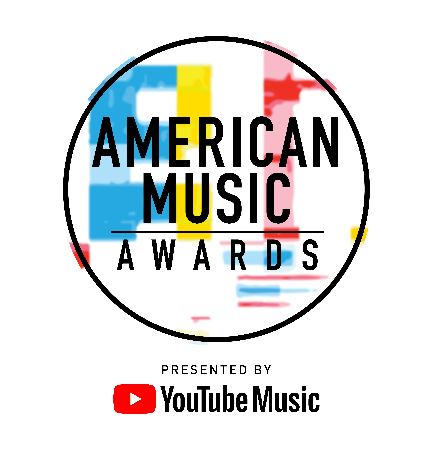 MULTI-PLATINUM GLOBAL ARTIST CARDI B FT. AWARD-WINNING LATIN ARTISTS BAD BUNNY & J BALVIN TO PERFORM AT THE “2018 AMERICAN MUSIC AWARDS®”The Live Broadcast Will AirTuesday, October 9th at 8:00 p.m. ET on ABC [EDITOR’S NOTE]: For media assets please click here For digital assets, please go to: bit.ly/AMAs18MediaLos Angeles, CA (September 26, 2018) – dick clark productions and ABC today announced that multi-platinum rapper, singer and songwriter, Cardi B will perform at the “2018 American Music Awards,” marking her very first televised awards show performance since the birth of her child in July. Cardi B ties for top-nominated AMA artist this year with a total of eight nominations, including New Artist of the Year presented by Capital One® Savor® Card and Favorite Artist – Rap/Hip-Hop. Joining Cardi B on stage will be multi-platinum selling Latin singers Bad Bunny and J Balvin. The trio join previously announced performers benny blanco with Halsey and Khalid, Mariah Carey, Post Malone featuring Ty Dolla $ign, and Carrie Underwood.  Hosted by Tracee Ellis Ross, the “2018 American Music Awards,” the world’s largest fan-voted awards show, will broadcast live from the Microsoft Theater in Los Angeles on Tuesday, October 9, 2018 at 8:00 p.m. ET on ABC. Multi-platinum songstress, Cardi B will take the stage to perform the genre-bending, Latin-trap hit “I Like It,” alongside Bad Bunny and 2018 AMA-nominated artist J Balvin (Favorite Artist – Latin).  The track earned Cardi B her second No. 1 on the Billboard Hot 100 chart (now totaling three No. 1s) – the most for a female rapper in the chart's history. “I Like It,” which also marks the first No. 1 for both Bad Bunny and J Balvin – landed the No. 3 spot on Billboard’s Pop Songs airplay chart, and went on to earn the No. 1 spots on the Dance/Mix Show Airplay, Hot R&B/Hip-Hop Songs and Rhythmic Airplay charts. This will be Cardi B, Bad Bunny and J Balvin’s first performance on the American Music Awards stage. Cardi B’s rambunctious spirit and brave tongue garnered instant online popularity, rapidly increasing her fan base. She has evolved into an entertainer and actress and a renowned rapper in just a short time. Cardi has also risen to rap success and fame, releasing her debut studio album “Invasion Of Privacy” in 2018. Cardi B is currently at the top of her game as the first woman with five simultaneous Top 10 hits on Billboard’s Hot R&B/Hip-Hop Songs chart as well as the first female rapper with two Billboard Hot 100 #1s (“I Like It” and “Bodak Yellow”). Now a GRAMMY-nominated rap superstar, Cardi B released her Platinum-certified debut album “Invasion Of Privacy,” which debuted at #1 on the Billboard 200 albums chart. “Invasion Of Privacy” – includes the 6x RIAA platinum certified classic, “Bodak Yellow,” alongside the 2x platinum certified smash, “Bartier Cardi (feat. 21 Savage),” standout favorites like platinum certified “Be Careful” and 2x platinum certified “I Like It,” with Bad Bunny and J Balvin and a spectacular lineup of featured appearances from Chance The Rapper, SZA (Gold certified “I Do”), Kehlani (Gold certified “Ring”), Migos, and YG. Breakout single, “Bodak Yellow,” which is now certified 6x platinum, had an astronomical rise – earning the coveted #1 spot on Billboard’s Hot 100 chart for three consecutive weeks, making Cardi B the first female rapper to reach #1 without any accompanying acts since Lauryn Hill in 1998. Cardi B has been nominated for numerous prestigious awards including – 2 GRAMMY nominations, 8 AMAs, 9 BET Hip-Hop Awards (2018), 10 VMAs, 7 Teen Choice Awards, 7 BET Awards (2018), 1 Kid’s Choice Award, 2 BET Awards (2017), 9 BET Hip Hop Awards (2017). Cardi has graced the covers of Rolling Stone, Billboard, The New York Times Magazine, New York Magazine, Cosmopolitan, CR Fashion Book, i-D Magazine, and The Fader. Additionally, Cardi B was named on Forbes “30 Under 30” list. 2017 saw Cardi make a seemingly unstoppable series of appearances and live events including memorable performance of “Bodak Yellow” on Jimmy Kimmel Live in Brooklyn, during the MTV Video Music Awards pre-show ceremonies, the BET Awards post show. Cardi has since made appearances on The Tonight Show Starring Jimmy Fallon, where she was the first ever co-host, The GRAMMY Awards, The Ellen DeGeneres show, Saturday Night Live, The VMAs, and more.Bad Bunny, originally from Puerto Rico, is most recognized for his explosive and infectious trap songs. Rollingstone magazine has named him “The Four-Billion-Stream Man leading the Latin Trap Explosion.” This talented artist has demonstrated his already overwhelming power, influence and demand with completely sold-out concerts for his “La Nueva Religión Tour” (The New Religion Tour) all over Europe, Latin America and the U.S. His unmistakable voice and rhythm have led him to transitioned to the general market, where he is already creating waves of revolution with his participation in "I Like It" alongside Cardi B and J Balvin, which reached #1 on the Billboard Hot 100 chart and has continued dominated the chart in the top 3 position. He has been nominated to the iHeart Radio Music Award, MTV VMA’s, Latin AMAs, Latin GRAMMYs, and E! People Choice Awards. Currently, Bad Bunny celebrates being the face of the cover of FADER magazine for the fall issue. The artist boasts a feature story that perfectly recaps his story and properly introduces him to the American market as the Latin trap superstar he has become. He also adds yet another major accomplishment to his book of accolades by appearing on the cover of COMPLEX magazine, along with J Balvin. This is a historic moment, as it is the first time in the magazine’s history that Latin Urban artists are featured in the cover, showing the extent of Bad Bunny’s reach across the globe, breaking cultural boundaries and language barriers and seamlessly transcending into the American market as a full-fledged urban artist of his own right.Hailing from Medellín, Colombia, José Álvaro Osorio Balvin - better known to a legion of global fans as J BALVIN - has been praised by Billboard as “the biggest breakout act Latin music has seen in many years.” With a distinctive style all his own that pays reverence to the first-wave of Reggaeton stars from Puerto Rico, but fused with additional Colombian and mainstream hip-hop rhythms, more seductive than boastful lyrics, and a strong passion for fashion, J Balvin has become the undeniable leader of a second-generation Reggaeton revolution propelling Urban music back to the forefront of Latin music worldwide. Between his game-changing major-label debut album LA FAMILA, multiplatinum ENERGIA and recent landmark singles such as Mi Gente, and Machika, J Balvin  quickly notched ten #1 Latin singles, Over 50 million social media followers, and over TEN BILLION Total YouTube Views.  With his distinctive style and chart success, J Balvin has also become one of Latin music’s most in-demand collaborators, having now worked with artists, such as Beyoncé, Justin Bieber, Cardi B, Liam Payne, Nicky Jam, Pharrell Williams, Ariana Grande, Major Lazer, Poo Bear, Juanes, Daddy Yankee, Camilla Cabelo, and more. Major award recognition has also followed, as J Balvin holds a Guinness World Record for the longest #1 run for a solo Latin single, has won back-to-back Latin Grammy Awards, multiple Billboard Latin Awards, and Premio Lo Nuestro ARTIST OF THE YEAR recognition two years in a row. J Balvin’s recently released new album VIBRAS has been hailed by TIME. Rolling Stone, Billboard and more as: “One of the Best Albums of 2018” while also propelling the Colombian star to #1 rankings on both YouTube & Spotify’s global charts as this summer’s #1 streaming artist in the world. As a result, J Balvin is now the leading nominee for this year’s Latin Grammy and Latin AMA Awards.The American Music Awards winners are voted entirely by fans. Voting is now open in all categories. For New Artist of the Year presented by Capital One Savor Card, Favorite Social Artist presented by Xfinity and Collaboration of the Year, fans can vote for each award 100 times per day, per voting platform in one or both of the ways below. Fans can vote for all other awards once per day, per voting platform.Via web at VoteAMAs.comPosting a tweet on Twitter that includes the nominee's name or Twitter handle, the category name and #AMAs within the tweetVoting for New Artist of the Year presented by Capital One Savor Card and Collaboration of the Year will close on Tuesday, October 9 at 5:59:59pm PT, one hour into the live broadcast. Voting for all other categories will close on Thursday, October 4 at 11:59:59pm PT.American Music Awards nominees are based on key fan interactions as reflected on Billboard.com, including streaming, album and digital song sales, radio airplay, social activity and touring. These measurements are tracked by Billboard and its data partners, including Nielsen Music and Next Big Sound, and reflect the time period of September 15, 2017 through August 9, 2018. YouTube Music is the presenting sponsor of the “2018 American Music Awards.” Capital One Savor Card and Subaru of America, Inc. are sponsors of the “2018 American Music Awards.” Media partner is Cumulus Media/Westwood One.The “2018 American Music Awards” is produced by dick clark productions. Barry Adelman, Mark Bracco and Tracee Ellis Ross are Executive Producers. Larry Klein is Producer.For the latest American Music Awards news, exclusive content and more, be sure to follow the AMAs on social and join the conversation by using the official hashtag for the show, #AMAs.Facebook: Facebook.com/AMAsTwitter: @AMAsInstagram: @AMAsSnapchat: TheAMAs YouTube: YouTube.com/TheAMAsTickets are now on sale at www.axs.com. About the American Music AwardsThe American Music Awards, the world’s largest fan-voted award show, features performances from today’s hottest artists and presents fan-voted awards in the music genres of Pop/Rock, Alternative Rock, Country, Rap/Hip-Hop, Soul/R&B, Adult Contemporary, Contemporary Inspirational, Latin, EDM and Soundtrack, and the categories of Artist of the Year, New Artist of the Year presented by Capital One Savor Card, Collaboration of the Year, Tour of The Year, Favorite Social Artist presented by Xfinity and Favorite Music Video. The American Music Awards pays tribute to today’s most influential and iconic artists.  The show is produced by dick clark productions and is seen in more than 200 countries and territories around the world. For more information, visit www.theamas.com, www.dickclark.com or abc.go.com/shows/american-music-awards.About dick clark productions dick clark productions (dcp) is the world's largest producer and proprietor of televised live event entertainment programming with the "Academy of Country Music Awards," "American Music Awards," "Billboard Music Awards," "Golden Globe Awards," "Dick Clark's New Year's Rockin' Eve with Ryan Seacrest" and the “Streamy Awards.” Weekly television programming includes "So You Think You Can Dance" from 19 Entertainment and dcp. dcp also owns one of the world's most unique and extensive entertainment archive libraries with over 60 years of award-winning shows, historic programs, specials, performances and legendary programming. dcp is a division of Valence Media, a diversified media company with divisions and strategic investments in premium television, wide release film, specialty film, live events and digital media. For additional information, visit www.dickclark.com. About YouTube Music YouTube Music is a completely reimagined streaming music service with music videos, official albums, singles, remixes, live performances, covers and hard-to-find music you can only get on YouTube. It’s ALL here! YouTube Music serves music based on your tastes and what’s moving the community around you. Discover something new or keep up with what’s trending. Basic functions such as playing music and watching videos are totally free, but you can upgrade to YouTube Music Premium to explore the world of music ad-free, offline, and with the screen locked. Available on mobile and desktop.  For additional information, visit  www.youtube.com/musicpremium.# # #Press Contacts:dick clark productions:Kelly Striewski		310-255-4602		KStriewski@dickclark.comGina Sorial 		310-255-0308		gsorial@dickclark.comSLATE PR:Andy Gelb		310-461-0111		andy@slate-pr.comRachael Trager	212-235-6817		rachael@slate-pr.comABC Media Relations:Nicole Gonzales	818-460-7421		Nicole.J.Gonzales@abc.comNate Reeves 		818-460-6422 		Nate.Reeves@abc.com